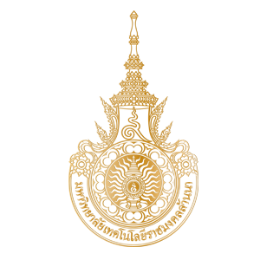 แบบฟอร์มขออนุมัติใช้สัตว์/ซากสัตว์เพื่อการเรียนการสอน1. วันที่ยื่นคำขออนุญาต.......................................................................................................................................วันที่คาดว่าจะเริ่มใช้สัตว์/ซากสัตว์........................................................................................................................2. คณะผู้ทำการสอน	ชื่อ – สกุล (อาจารย์ผู้สอนหลัก)...............................................................................................................	หน่วยงาน................................................................................................................................................	โทรศัพท์ติดต่อกรณีฉุกเฉิน.........................................อีเมล.....................................................................3. รายชื่อผู้ร่วมสอนหรือควบคุมการใช้สัตว์/ซากสัตว์ในการเรียนการสอน4. รายวิชา...........................................................................สำหรับนักศึกษาระดับ.....................................คณะ.........................................................................................ภาคการศึกษา.............................................5. วัตถุประสงค์ของการใช้สัตว์/ซากสัตว์ในการเรียนการสอน................................................................................................................................................................................................................................................................................................................................................................................................................................................................................................................................6. วิธีทดลองกับสัตว์โดยย่อ โดยให้รายละเอียดเกี่ยวกับขนาดสารหรือยาที่ใช้ วิธีการให้ยาสลบ การจับหรือตรึงสัตว์ จำนวนเลือดที่เจาะ ถ้าเป็นการผ่าตัดต้องบอกเทคนิคปลอดเชื้อ จุดที่ผ่าตัด วิธีผ่าตัด เย็บแผลและการให้ยาระงับปวด................................................................................................................................................................................................................................................................................................................................................................................................................................................................................................................................7. การใช้สัตว์/ซากสัตว์เพื่อการเรียนการสอนนี้เป็น	 ครั้งแรกของภาควิชา	 เคยใช้มาก่อน เริ่มปี พ.ศ..........................................8. กรุณาระบุชนิด ปริมาณของสัตว์/ซากสัตว์ที่ต้องการใช้	8.1 ชนิด	 ไก่		 โค		 หนู (ระบุชนิด)..................................			 ปลา		 หมู		 อื่น ๆ (ระบุ)...................................	8.2 เพศ		 เพศผู้	อายุ......................................น้ำหนัก..........................................			 เพศเมีย	อายุ......................................น้ำหนัก..........................................	8.3 จำนวนสัตว์ที่ใช้ในการศึกษารวมทั้งหมด...............................ตัว/ ครั้ง รวม.............................ตัว9. กรุณาแจ้งเหตุผล ความจำเป็นที่ต้องใช้สัตว์/ซากสัตว์ในการสอน..............................................................................................................................................................................................................................................................................................................................................................................................................................................................................................................................................................................................................................................................................................................................................................................................................................................................................................10. แหล่งที่มาของสัตว์/ซากสัตว์	 เพาะขยายพันธุ์ขึ้นใช้เองในที่.....................................................................................................	 สั่งซื้อจากสำนักสัตว์ทดลองแห่งชาติ สั่งซื้อจากแหล่งเพาะขยายพันธุ์ต่างประเทศ ได้บริการจากหน่วยงานอื่นภายในประเทศ (ระบุ)......................................................................11. คุณภาพของสัตว์/ซากสัตว์จากแหล่งผลิต	 มีหลักฐานแสดงสืบสายพันธุ์ และความคงที่ทางพันธุกรรมของสายพันธุ์ที่ต้องการทดลอง มีหลักฐานตรวจสอบได้ว่าเป็นระบบ Strict Hygienic Conventional มีหลักฐานตรวจสอบได้ว่าเป็นระบบ Specific Pathogens Free มีหลักฐานตรวจสอบได้ว่าเป็นระบบ Germ Free ไม่มีหลักฐาน12. ระบุวิธีการการุณยฆาตและวิธีกำจัดซากสัตว์หลังสิ้นสุดการสอน...............................................................................................................................................................................................................................................................................................................................................................................................................................................................................................................................................................................................................................................................................................................13. คำรับรองของ........................................................................................................(อาจารย์ผู้สอนหลัก)	(1) ข้าพเจ้าขอยืนยันว่ากระบวนการสอนที่เสนอมาในแบบฟอร์มนี้สอดคล้องกับระเบียบของมหาวิทยาลัยเทคโนโลยีราชมงคลล้านนาที่เกี่ยวข้องและสอดคล้องกับจรรยาบรรณการใช้สัตว์สภาวิจัยแห่งชาติ	(2) คณะผู้สอน มีคุณวุฒิ ประสบการณ์ และทักษะที่เหมาะสมกับวิธีการทดลองที่ได้รับมอบหมาย และข้าพเจ้ามั่นใจว่าคณะผู้สอนจะใช้สัตว์อย่างเต็มศักยภาพ	(3) ข้าพเจ้าจะแจ้งคณะกรรมการกำกับดูแลการดำเนินการต่อสัตว์เพื่องานทางวิทยาศาสตร์ทราบทันที กรณีมีผลข้างเคียงอันไม่พึงประสงค์ของการสอน	(4) หากมีวิธีการเปลี่ยนแปลงวิธีการสอน ข้าพเจ้าจะยื่นขออนุมัติปรับปรุงเปลี่ยนแปลงโครงการสอนต่อคณะกรรมการฯ	(5) ข้าพเจ้าได้ปรึกษาหน่วยสัตว์ทดลองแล้วว่ามีสถานที่พอเพียงที่จะเลี้ยงสัตว์ สำหรับงานสอนของข้าพเจ้า	(6) ข้าพเจ้าทราบดีว่าการสอนในสัตว์จะเริ่มใช้ได้ต่อเมื่อได้รับอนุมัติจากคณะกรรมการกำกับดูแลการดำเนินการต่อสัตว์เพื่องานทางวิทยาศาสตร์แล้วเท่านั้นลงชื่อ...........................................................(..................................................................)อาจารย์ผู้สอนหลักสาขาวิชา.......................................................คณะวิทยาศาสตร์และเทคโนโลยีการเกษตรวันที่.............................................................14. ความเห็นคณบดี................................................................................................................................................................................................................................................................................................................................................................................................................................................................................................................................	ข้าพเจ้าได้อ่านและเข้าใจข้อเสนอโครงการสอนและขอรับรองว่าจะควบคุมดูแลการสอนนี้ให้ได้ตามข้อกำหนดในจรรยาบรรณใช้สัตว์สภาวิจัยแห่งชาติลงชื่อ..........................................................(.................................................................)คณบดีคณะวิทยาศาสตร์และเทคโนโลยีการเกษตรวันที่............................................................ชื่อ – สกุลคุณวุฒิ/ ตำแหน่งประสบการณ์ในการใช้สัตว์ทดลองเพื่อการเรียนการสอนในหัวข้อนี้เลขใบอนุญาต มี           ไม่มี มี           ไม่มี มี           ไม่มี